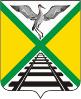 Администрация городского поселения «Забайкальское»муниципального района «Забайкальский район»ПОСТАНОВЛЕНИЕпгт.Забайкальскот «24»  января 2020 г.                                                                              №  9 Об утверждении  отчета о результатах деятельности муниципального  учреждения «Спортсервис» городского поселения «Забайкальское»  и об использовании закрепленного за ним  муниципального имущества за 2019г.   В соответствии с подпунктом 10 пункта 3.3 статьи 32 Федерального закона от 12 января 1996 г. N 7-ФЗ "О некоммерческих организациях",  постановлением Администрации городского поселения «Забайкальское»   от 03 мая 2012 года  №  122, на основании статьи 28 Устава городского поселения «Забайкальское», постановляю:1. Утвердить отчет о результатах деятельности  муниципального   учреждения «Спортсервис» городского поселения «Забайкальское»  и об использовании закрепленного за ним  муниципального имущества за 2019г.    ( Приложение №1).2.   Разместить утвержденный  и согласованный отчет на официальном сайте в сети Интернет.3. Контроль за исполнением настоящего постановления возложить на и.о. заместителя Главы – начальника отдела по финансовым, имущественным вопросам и социально – экономическому развитию городского поселения «Забайкальское». Глава городского поселения «Забайкальское»					 		       О.Г. Ермолин